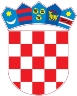 REPUBLIKA HRVATSKAKrapinsko-zagorska županijaUpravni odjel za prostorno uređenje, gradnju i zaštitu okolišaDonja Stubica KLASA: UP/I-361-03/19-01/000224URBROJ: 2140/01-08/2-19-0009Donja Stubica, 22.05.2019.Predmet:  	Javni poziv za uvid u spis predmetaOPG ŽELJKO ALAN ŠIMEC, HR-49243 OROSLAVJE, STUBIČKA SLATINA 253 - dostavlja se Pozivamo Vas na uvid u spis predmeta u postupku izdavanja građevinske dozvole zagrađenje građevine poljoprivredne namjene, 2. skupine - spremište poljoprivrednih alata i strojevana postojećoj građevnoj čestici k.č.br. 293/10 k.o. Stubička Slatina (Oroslavje, Stubička Slatina).Uvid u spis predmeta može se izvršiti dana  04.06.2019. godine u 10:00 sati, na lokaciji – Upravni odjel za prostorno uređenje, gradnju i zaštitu okoliša Donja Stubica, Trg Matije Gupca 20, soba 49/II. Pozivu se može odazvati stranka osobno ili putem svoga opunomoćenika, a na uvid treba donjeti dokaz o svojstvu stranke u postupku. Građevinska dozvola može se izdati i ako se stranka ne odazove ovom pozivu.Stranka koja se odazove pozivu nadležnoga upravnog tijela za uvid, dužna je dokazati da ima svojstvo stranke.                      VIŠA REFERENTICA ZA PROSTORNO                       UREĐENJE I GRADNJU                       Danica Tupek, ing.građ. DOSTAVITI:Oglasna ploča upravog tijela,Mrežna stranica,Na katastarskoj čestici za koju se izdaje akt,U spis, ovdje.